В-вирусИ-иммунодефицитаЧ-человека                                                                           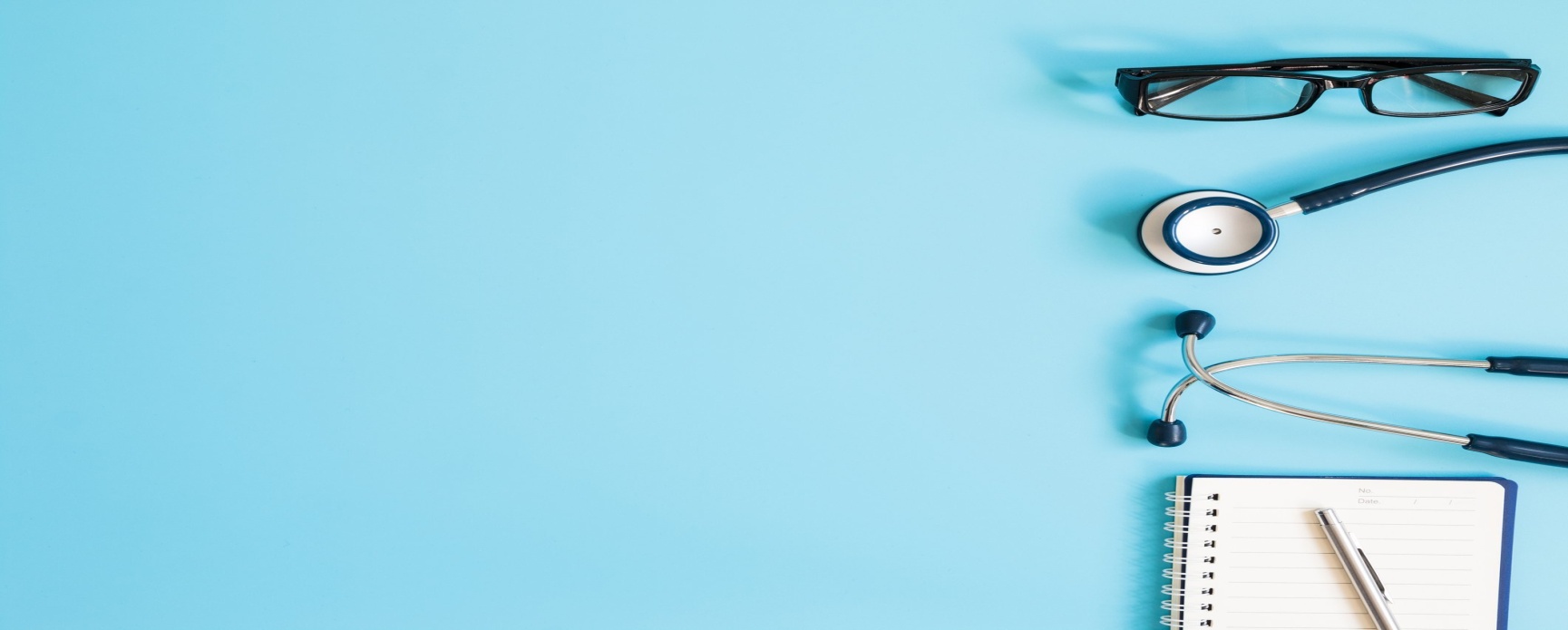 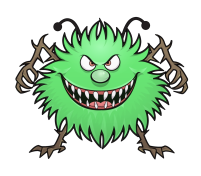 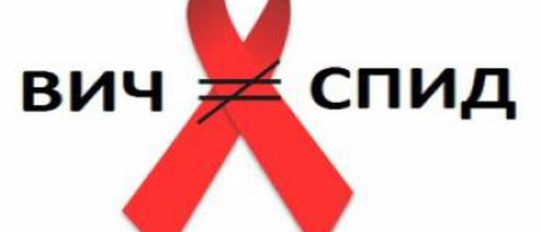  ВИЧ передается:      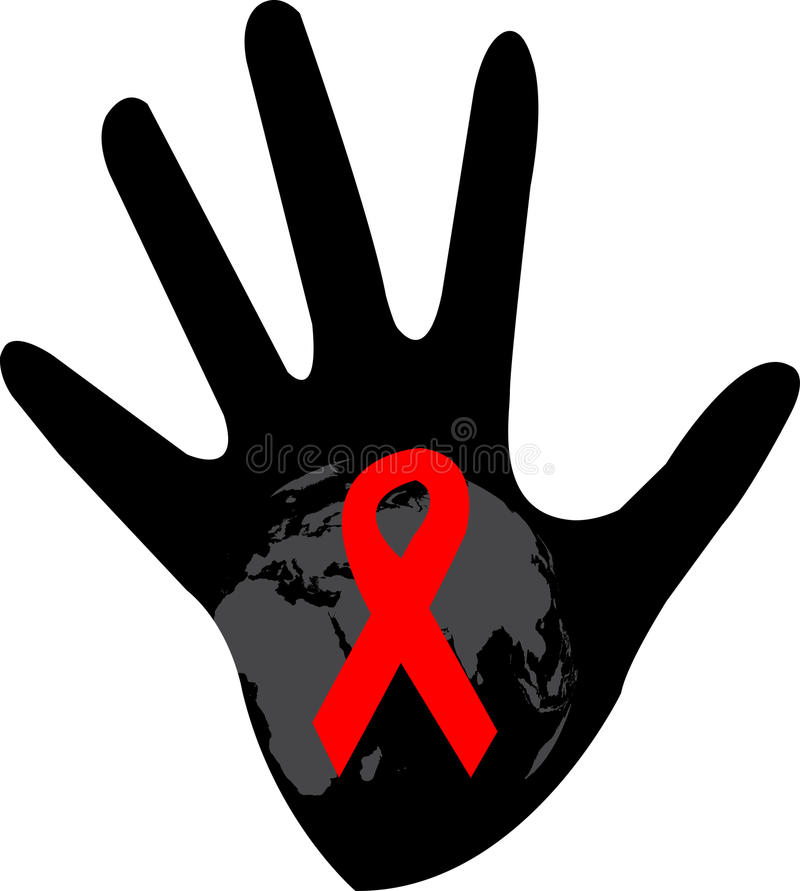 ВИЧ не передается: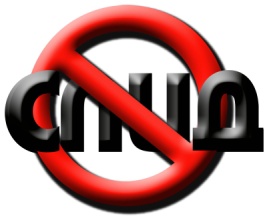 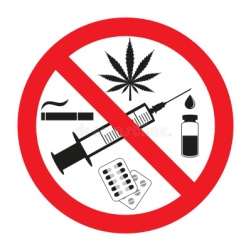 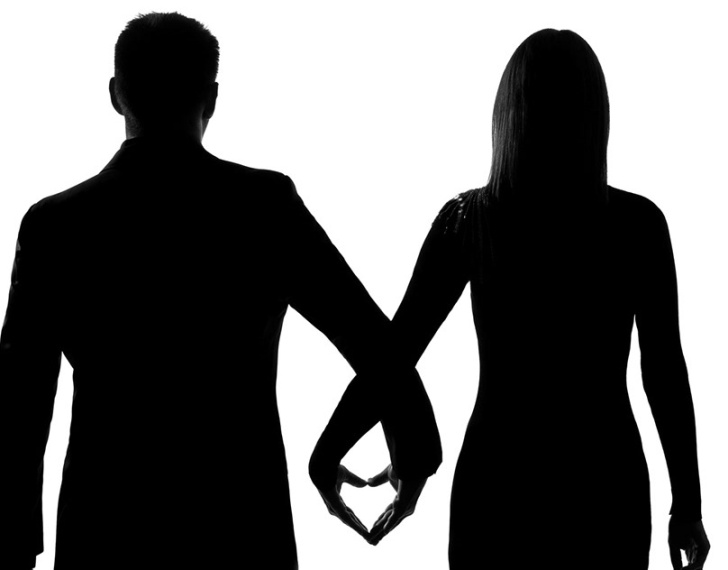 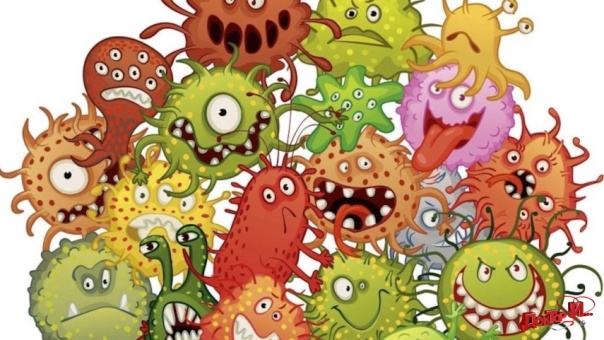 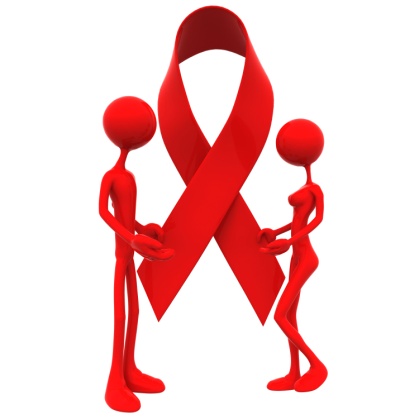 НА НАШЕЙ ПЛАНЕТЕ БОЛЬШЕ НЕТ ТАКИХ БОЛЕЗНЕЙ КАК ВИЧ И СПИД !!!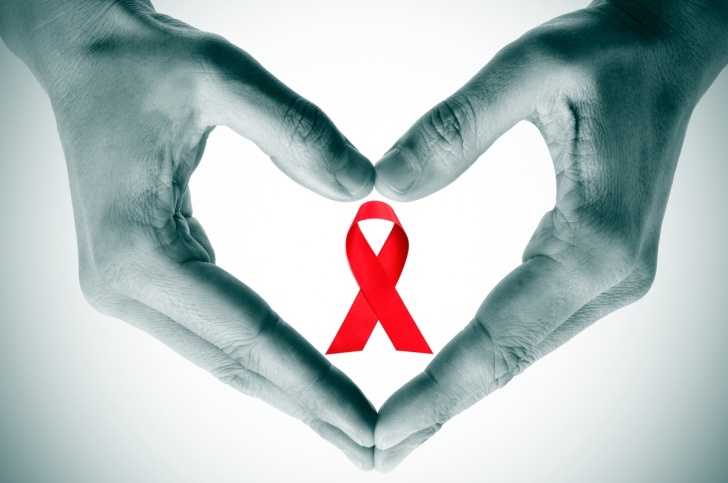 ОПАСНОСТЬ ДЛЯ ВСЕГО МИРАТВОЁ ЗДРОВЬЕ-В ТВОИ РУКАХ!ВИЧ-вирус поражающий имунную систему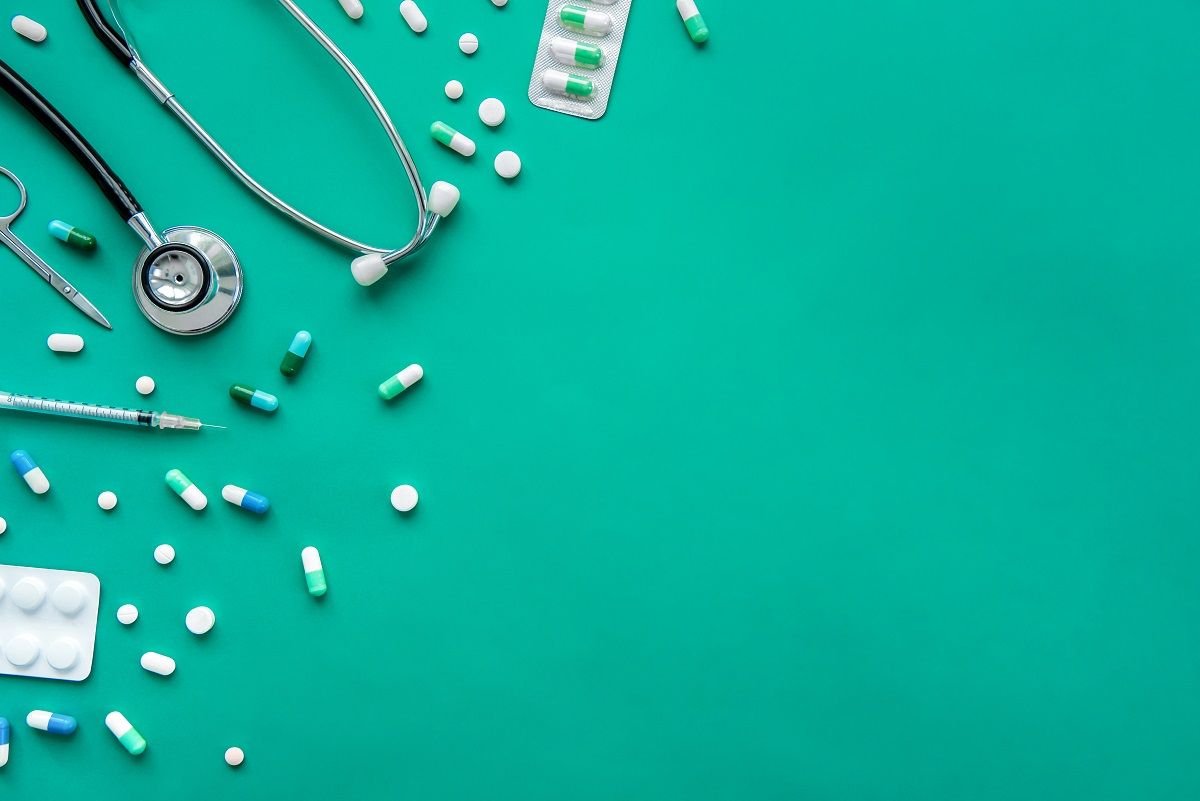 СПИД –это завершающая стадия хронической инфекции При незащищенном половом контактеПри совместном использование загрязнных шприцев и игл лицами,употребляющими наркотики внутреннегоВИЧ может передаться от матери ребенку во время родов, кормления грудью и во время беремености.Через поцелуй.Через общую посуду.Через общую расческу.Через воздух (кашель, чихание).Через душ, туалет, бассейн.Через полотенце, одежду, бельеЯ уверен, что СПИД — это результат того, что иммунная система нашей планеты пытается он нас избавиться. После двух мировых войн, холокоста и ужаса на Балканах планета просто должна от нас освободиться. Мы ужасные животные.